	                                                      SEO & Digital Marketing Specialist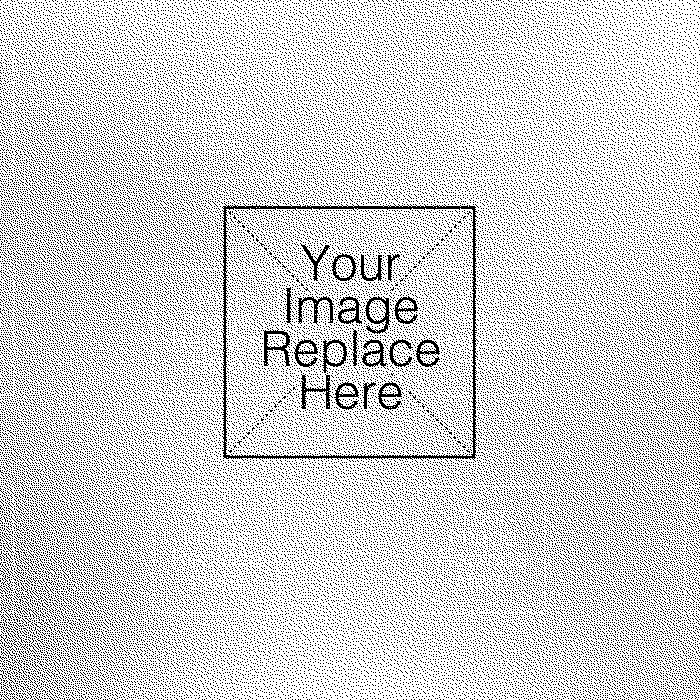 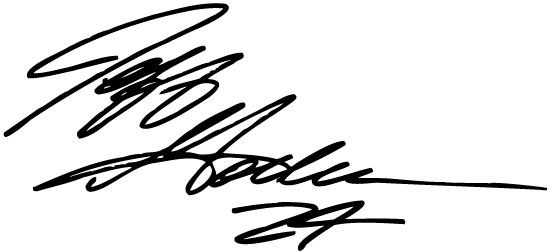 